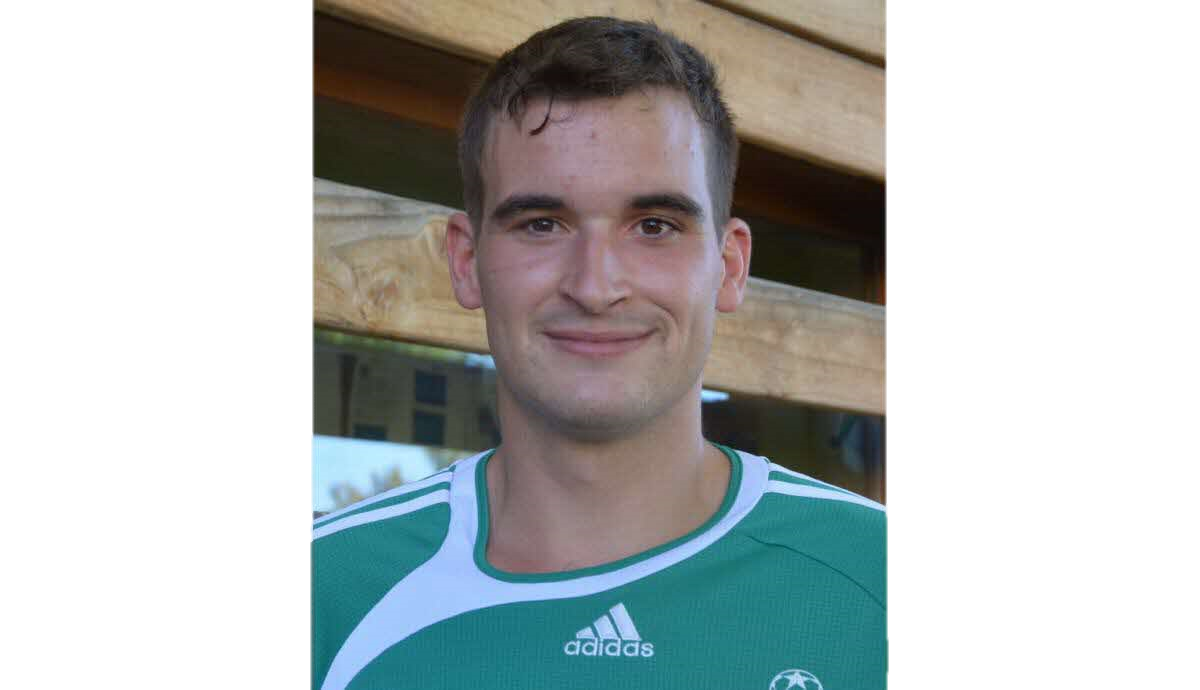 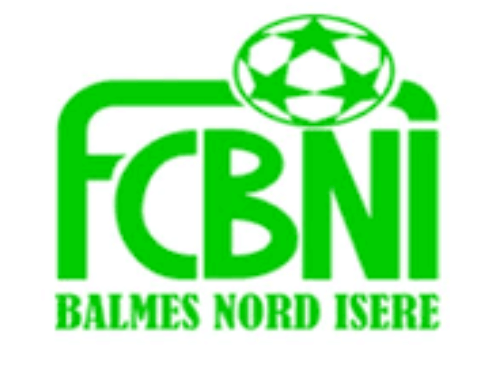 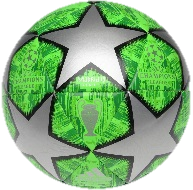 L’INTERVIEW DECALEE DU FCBNIUn surnom ?Belge, SouilleUne qualité te caractérisant ?L’empathie je diraisUn petit (gros) défaut ?Je ne suis pas susceptible !!!Chanteur préféré ?Joris Million (quand c’est vendredi et qu’il peut se permettre !)Film préféré ?Le cercle des poètes disparusPlat préféré ?Peu importe tant que c’est entre copains ! Sportif préféré ? Roger FedererQuand & Comment as-tu intégré le FCBNI ?2006 Stéphane Guillermaz m’avait convaincuTon meilleur souvenir au Club ?L’épopée avec les U15 2004/2005 et la victoire du ChampionnatTon pire souvenir de match ?La défaite en Demi-finale avec cette même équipeTon Coéquipier de choc ? Donovan Guillermaz, mais pas sur  le terrain. Buvette/Infirmerie, tu ne peux pas nous tester !Un mot pour la fin ?Prenez soin de vous et à bientôt sur les terrains 